Publicado en  el 05/02/2016 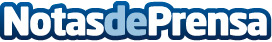 Bankia y el BEI concederán 1.000 millones de euros en créditos a autónomos y pymesEl acceso a estos fondos, que serán aportados en común por las dos entidades, están sujetos a la financiación de inversiones como necesidades de circulante. Esta es ya la tercera actuación que suscriben el Banco Europeo de Inversiones y Bankia, que en las anteriores operaciones beneficiaron a más de 1.500 empresas con los 450 millones de euros correspondientesDatos de contacto:Nota de prensa publicada en: https://www.notasdeprensa.es/bankia-y-el-bei-concederan-1-000-millones-de Categorias: Finanzas http://www.notasdeprensa.es